Приложение 1к приказу начальника департамента имущественных отношений администрации города Перми от 01.11.2021 № 059-19-01-11-119Администрация города ПермиДепартамент имущественных отношенийАУКЦИОННАЯ ДОКУМЕНТАЦИЯ аукциона в электронной форме на право заключения договора на размещение нестационарного торгового объекта 14.12.2021г. Пермь, 2021 годОбщая информацияАукцион в электронной форме на право заключения договора на размещение нестационарного торгового объекта (далее – аукцион, договор, НТО) проводится 
в соответствии с Постановлением Правительства Пермского края от 21.03.2018 № 137-п 
«Об утверждении порядка организации и проведения аукциона в электронной форме на право заключения договора на осуществление торговой деятельности в нестационарном торговом объекте, договора на размещение нестационарного торгового объекта», Постановлением Правительства Пермского края от 28.11.2017 № 966-п «Об утверждении порядка разработки 
и утверждения схемы размещения нестационарных торговых объектов», Правилами благоустройства территории города Перми, утвержденными решением Пермской городской Думы от 15 декабря 2020 г. № 277, постановлением администрации города Перми от 02.07.2018 г. № 449 «О создании аукционной комиссии по проведению аукционов в электронной форме на право заключения договора на осуществление торговой деятельности в нестационарном торговом объекте, договора на размещение нестационарного торгового объекта», постановлением администрации города Перми от 11 июля 2018 г. № 470 «Об утверждении Методики определения начальной цены лота аукциона в  электронной форме на право заключения договора на осуществление торговой деятельности в нестационарном торговом объекте, договора на размещение нестационарного торгового объекта», постановлением администрации города Перми от 16 июля 2018 г. № 475 «О заключении договора на размещение нестационарного торгового объекта», регламентом электронной площадки ЗАО «Сбербанк-АСТ».Орган, принявший решение о проведении аукциона (далее – Организатор аукциона):  департамент имущественных отношений администрации г. Перми. . Пермь, 
ул. Сибирская,14, телефон 212-77-24 (отдел по распоряжению муниципальным имуществом).Реквизиты решения о проведении аукциона: приказ начальника департамента имущественных отношений администрации города Перми от 01.11.2021 № 059-19-01-11-119.Адрес электронной площадки в информационно-телекоммуникационной сети «Интернет», на которой будет проводиться аукцион: http://utp.sberbank-ast.ru 
(далее – электронная площадка), торговая секция «Приватизация, аренда и продажа прав» (далее – торговая секция). Владелец электронной площадки: ЗАО «Сбербанк-АСТ» (далее – Оператор).
           Регламент работы электронной площадки размещён по адресу: 
http://www.sberbankast.ru/Page.aspx?cid=2742.Регламент работы торговой секции размещен по адресу:  
http://utp.sberbank-ast.ru/Main/Notice/988/Reglament .Инструкция по работе в торговой секции электронной площадки  
размещена по адресу: http://utp.sberbank-ast.ru/AP/Notice/652/Instructions.Орган, уполномоченный на заключение договора на размещение нестационарного торгового объекта: департамент экономики и промышленной политики администрации г.Перми. .Пермь, ул.Сибирская,27, телефон 257-19-20 (отдел торговли и услуг).Сведения о лотах (предметах аукциона)Лот № 1Лот № 2Лот № 3Лот № 4Лот № 5Лот № 6Лот № 7Лот № 8Требования к типовым проектам некапитальных строений, сооружений, используемых для осуществления торговой деятельности и деятельности по оказанию услуг населению, включая услуги общественного питанияТребования к типовым проектам некапитальных строений, сооружений, используемых для осуществления торговой деятельности и деятельности по оказанию услуг населению, включая услуги общественного питания, представлены в Приложении 3 к настоящей аукционной документации и являются частью настоящей аукционной документации. Требования к типовым проектам палатокТребования к типовым проектам палаток представлены в Приложении 4 к настоящей аукционной документации и являются частью настоящей аукционной документации. Требования к типовым проектам торгового автомата (вендингового автомата) 
по продаже питьевой водыТребования к типовым проектам торгового автомата (вендингового автомата) по продаже питьевой воды представлены в Приложении 5 к настоящей аукционной документации 
и являются частью настоящей аукционной документации. Сроки, время подачи заявок, рассмотрения заявок, проведения аукционаДата и время начала срока подачи заявок на участие в аукционе – 15.11.2021 в 9:00 
по местному времени (7:00 МСК).Дата и время окончания срока подачи заявок на участие в аукционе – 10.12.2021 
в 18:00 по местному времени (16:00 МСК). Дата окончания срока рассмотрения заявок на участие в аукционе (определение участников аукциона) - 13.12.2021. Дата проведения аукциона (дата и время начала приема предложений 
от участников аукциона) – 14.12.2021 в 09:00 по местному времени (07:00 МСК). Место проведения аукциона: электронная площадка – универсальная торговая платформа ЗАО «Сбербанк-АСТ», размещенная на сайте http://utp.sberbank-ast.ru в сети Интернет (торговая секция «Приватизация, аренда и продажа прав»).Организатор аукциона вправе:внести изменения в извещение о проведении аукциона и аукционную документацию 
не позднее, чем за 5 рабочих дней до даты окончания срока подачи заявок на участие 
в аукционе. Указанные изменения подлежат размещению в течение одного календарного дня 
со дня принятия решения о внесении изменений в извещение о проведении аукциона 
и аукционную документацию на официальном сайте организатора аукциона  www.gorodperm.ru и на электронной площадке. При этом срок подачи заявок на участие 
в аукционе продлевается на такой срок, чтобы со дня размещения указанных изменений 
на официальном сайте организатора аукциона  и электронной площадке до даты окончания подачи заявок на участие в аукционе было не менее 15 календарных дней.В соответствии с п. 4 ст. 448 Гражданского кодекса Российской Федерации отказаться от проведения аукциона в любое время, но не позднее чем за три дня до наступления даты его проведения, указанной в извещении о проведении аукциона. Извещение об отказе от проведения аукциона размещается на официальном сайте организатора аукциона и на электронной площадке. В случае отмены аукциона организатором аукциона (в т.ч. одного или нескольких лотов) 
Оператор в течение одного часа прекращает блокирование денежных средств участников аукциона в размере задатка на их лицевых счетах на электронной площадке.Порядок регистрации на электронной площадкеДля обеспечения доступа к участию в аукционе юридическим лицам и индивидуальным предпринимателям, являющимся субъектами малого или среднего предпринимательства, организующим и осуществляющим торговую деятельность, необходимо пройти процедуру регистрации на электронной площадке. Регистрации на электронной площадке подлежат лица, ранее не зарегистрированные на электронной площадке.Регистрация на электронной площадке проводится в соответствии с регламентом электронной площадки.Дата и время регистрации участников аукциона на участие в аукционе на электронной площадке на сайте в сети Интернет: c 15.11.2021 по 10.12.2021 с 9.00 до 18.00 по местному времени (7:00 – 16:00 МСК). Юридические лица и индивидуальные предприниматели, являющиеся субъектами малого или среднего предпринимательства, организующие и осуществляющие торговую деятельность, зарегистрированные на электронной площадке в установленном порядке, являются участниками аукциона (далее – участники аукциона),Размер задатка для участия в аукционе, порядок его внесения и возврата, реквизиты счета для перечисления задаткаУчастники аукциона, зарегистрированные на электронной площадке в установленном порядке, до подачи заявки на участие в аукционе (далее – заявка), осуществляют перечисление суммы задатка на участие в аукционе на банковские реквизиты Оператора, размещенные в открытой части торговой секции. В момент подачи заявки Оператор проверяет наличие денежной суммы в размере задатка на лицевом счете участника аукциона и осуществляет блокирование необходимой денежной суммы.Сумма задатка для участия в аукционе определяется в размере начальной цены аукциона. Размер задатка в извещении о проведении аукциона и аукционной документации указан по каждому лоту.Перечисление задатка для участия в аукционе и возврат задатка осуществляются с учетом особенностей, установленных регламентом электронной площадки. Задаток перечисляется на реквизиты Оператора электронной площадки (http://utp.sberbank-ast.ru/AP/Notice/653/Requisites).Назначение платежа – задаток для участия в электронном аукционе 14.12.2021 
по лоту №__ (ул. _____). Срок внесения задатка, т.е. поступления суммы задатка на счет Оператора: 
c 15.11.2021 по 10.12.2021.   Задаток победителя или единственного участника аукциона засчитывается в счет платы за первый год размещения объекта. Порядок возврата задатка:Оператор прекращает блокирование в отношении денежных средств участников аукциона, заблокированных в размере задатков на их лицевых счетах на электронной площадке после публикации протокола рассмотрения заявок на участие в аукционе (об итогах  аукциона), за исключением победителя аукциона и участника аукциона, сделавшего предпоследнее предложение о цене аукциона, или единственного участника аукциона.Организатор аукциона посредством штатного интерфейса торговой секции в установленные сроки формирует поручение Оператору:- о перечислении задатка победителя аукциона, или единственного участника аукциона после формирования протокола рассмотрения заявок на участие в аукционе (об итогах аукциона) на указанные в поручении банковские реквизиты;- о разблокировании задатка участника аукциона, сделавшего предпоследнее предложение о цене аукциона, после заключения договора с победителем аукциона;- о перечислении задатка участника аукциона, сделавшего предпоследнее предложение о цене аукциона, в случае уклонения от заключения договора победителя аукциона на указанные 
в поручении банковские реквизиты.При уклонении победителя аукциона от заключения в установленный срок договора 
на размещение нестационарного торгового объекта денежные средства, внесенные им 
в качестве задатка, не возвращаются.Требования к содержанию и составу заявки на участие в аукционе, инструкция по её заполнениюЗаявка (Приложение № 1 к аукционной документации) и прилагаемые документы подаются участником аукциона в отношении каждого заявляемого лота по форме и в сроки, установленные аукционной документацией и извещением о проведении аукциона.Заявка подается в виде электронного документа, подписанного электронной подписью. Заявка должна содержать согласие участника аукциона с условиями аукционной документации.Не допускается включение в заявку сведений о фирменном наименовании (наименовании), об организационно-правовой форме, о месте нахождения, почтовом адресе (для юридического лица), фамилии, имени, отчестве, паспортных данных, месте жительства (для индивидуального предпринимателя), номере контактного телефона, адресе электронной почты, идентификационном номере налогоплательщика.К заявке участники аукциона прикладывают следующие документы:юридические лица:- документ, подтверждающий право лица действовать от имени заявителя (в случае, если заявку подает представитель заявителя);- выписка из Единого государственного реестра юридических лиц, выданная не ранее чем за тридцать дней до окончания срока приема заявок, или её нотариально заверенная копия; - заявление об отсутствии решения о ликвидации;- заявление об отсутствии решения арбитражного суда о признании банкротом 
 и об открытии конкурсного производства;- заявление о принадлежности участника аукциона к субъекту малого и среднего предпринимательства;- заявление об организации и осуществлении торговой деятельности.индивидуальные предприниматели:- документ, подтверждающий право лица действовать от имени заявителя (в случае, если заявку подает представитель заявителя);- выписка из Единого государственного реестра индивидуальных предпринимателей, выданная не ранее чем за тридцать дней до окончания срока приема заявок, или её нотариально заверенная копия;- заявление об отсутствии решения арбитражного суда о признании банкротом 
и об открытии конкурсного производства;- заявление о принадлежности участника аукциона к субъекту малого и среднего предпринимательства;- заявление об организации и осуществлении торговой деятельности.Инструкция по заполнению и подаче заявкиЗаполнение заявки осуществляется в соответствии с порядком, определенным регламентом электронной площадки «Сбербанк-АСТ».Подача заявки осуществляется участником аукциона, зарегистрированным в торговой секции, из личного кабинета посредством штатного интерфейса торговой секции отдельно по каждому лоту в сроки, установленные в извещении о проведении аукциона.Участник аукциона вправе подать заявку в любое время с момента размещения извещения о проведении аукциона до предусмотренных указанным извещением и аукционной документацией даты и времени окончания срока подачи заявок.Участник аукциона вправе подать только одну заявку на участие в аукционе в отношении каждого лота.Участие в аукционе возможно при наличии на лицевом счете участника аукциона денежных средств в размере не менее чем размер задатка на участие 
в аукционе, предусмотренный извещением о проведении аукциона и настоящей аукционной документацией.Все документы, входящие в состав заявки, должны иметь четко читаемый текст.Заявка не может быть принята Оператором в случае:а) отсутствия на лицевом счете участника аукциона достаточной суммы денежных средств 
в размере задатка;б) подачи участником аукциона второй заявки на участие в отношении одного и того же лота при условии, что поданная ранее заявка таким участником аукциона не отозвана;в) подачи заявки по истечении установленного срока подачи заявок;г) некорректного заполнения формы заявки, в том числе незаполнения полей, являющихся обязательными для заполнения.	В случае успешного принятия заявки Оператор программными средствами регистрирует ее в журнале приема заявок, присваивает номер и в течение одного часа направляет в личный кабинет участника аукциона уведомление о регистрации заявки.Порядок и срок изменения, отзыва заявки на участие в аукционеДо окончания срока подачи заявок участник аукциона, подавший заявку, вправе изменить или отозвать ее. Отзыв и изменение заявки осуществляется участником аукциона 
из личного кабинета посредством штатного интерфейса торговой секции. Изменение заявки осуществляется путем отзыва ранее поданной и подачи новой заявки. В случае отзыва заявки участником аукциона до окончания срока подачи заявок, Оператор в течение одного часа прекращает блокирование в отношении его денежных средств, заблокированных на лицевом счете в размере задатка.На этапе приема заявок любое заинтересованное лицо вправе не позднее 10 календарных дней до окончания срока приема заявок направить Организатору аукциона запрос о разъяснениях положений аукционной документации посредством функционала электронной площадки. Запросы о разъяснении положений аукционной документации, полученные после вышеуказанного срока, не рассматриваются.Ответ на запрос о разъяснении положений аукционной документации должен быть подготовлен в течение двух рабочих дней со дня поступления указанного запроса.  Определение участников аукционаНе позднее одного часа с момента окончания срока подачи заявок Оператор в личном кабинете Организатора аукциона открывает доступ к зарегистрированным заявкам.Срок рассмотрения заявок не может превышать одного рабочего дня с даты окончания срока подачи заявок.По результатам рассмотрения заявок аукционная комиссия принимает решение о допуске участников аукциона к участию в аукционе или об отказе 
в допуске к участию в аукционе.Решение об отказе в допуске участника аукциона к участию в аукционе принимается аукционной комиссией в случае, если:1) участник аукциона не соответствует требованиям, установленным настоящей аукционной документацией;2) заявка и документы, прилагаемые участником аукциона к заявке, не соответствуют требованиям, установленным настоящей аукционной документацией;3) участником аукциона не предоставлены установленные настоящей аукционной документацией документы, прилагаемые участником аукциона к заявке;4) отсутствует регистрация на электронной площадке. Порядок проведения аукционаТорговая сессия проводится путем последовательного повышения участниками аукциона начальной цены аукциона на величину, равную величине «шага аукциона».«Шаг аукциона» устанавливается Организатором аукциона в фиксированной сумме, составляющей 5% начальной цены аукциона, и не изменяется в течение всего времени подачи предложений о цене.Время для подачи предложений о цене аукциона определяется в следующем порядке:- время для подачи первого предложения о цене аукциона составляет 10 (десять) минут с момента начала аукциона;- в случае поступления предложения о цене аукциона, увеличивающего начальную цену аукциона или текущее лучшее предложение о цене аукциона, время для подачи предложений о цене продлевается на 10 (десять) минут с момента приема Оператором каждого из таких предложений.Если в течение 10 (десяти) минут после предоставления лучшего текущего предложения 
о цене аукциона не поступило следующее лучшее предложение о цене аукциона, подача предложений о цене автоматически, при помощи программных и технических средств торговой секции завершается.Если в течение времени для подачи первого предложения о цене аукциона 
не поступает ни одного предложения о цене аукциона, подача предложений о цене автоматически при помощи программных и технических средств торговой секции завершается.Срок для подачи предложений о цене обновляется автоматически после улучшения текущего предложения о цене. Время срока подачи предложений отсчитывается с момента подачи последнего (лучшего) предложения (или с начала подачи предложений о цене), отображается в закрытой части электронной площадки как расчетное время окончания торгов, а также как время, оставшееся до окончания торгов в минутах.В ходе проведения подачи предложений о цене аукциона Оператор программными средствами электронной площадки  обеспечивает отклонение предложения о цене аукциона в момент его поступления и соответствующее уведомление участника аукциона, в случаях, если:- предложение о цене аукциона предоставлено до начала или по истечении установленного времени для подачи предложений о цене аукциона;- представленное предложение о цене аукциона ниже начальной цены;- представленное предложение о цене аукциона равно нулю;- представленное предложение о цене аукциона не соответствует увеличению текущей цены на величину «шага аукциона»;- предыдущее представленное данным участником аукциона предложение о цене аукциона является лучшим текущим предложением о цене;- представленное участником аукциона предложение о цене аукциона меньше ранее представленных предложений.Победителем аукциона признается участник аукциона, предложивший наиболее высокую цену аукциона.Оператор прекращает блокирование в отношении денежных средств участников аукциона, 
не сделавших предложения о цене в ходе торговой сессии по лоту, заблокированных в размере задатка на лицевом счете на электронной площадке не позднее одного дня, следующего за днем завершения торговой сессии, за исключением победителя аукциона и участника аукциона, сделавшего предпоследнее предложение о цене аукциона, или единственного участника аукциона, или участника аукциона, первым подавшим заявку, в случае, когда никто 
из допущенных участников аукциона не сделал предложение о цене аукциона.Порядок и срок заключения договора
Договор на размещение нестационарного торгового объекта с победителем аукциона заключается уполномоченным органом не ранее чем через 10 рабочих дней и не позднее 20 рабочих дней с даты размещения на электронной площадке протокола рассмотрения заявок 
на участие в аукционе (об итогах аукциона). 	Проект договора является частью аукционной документации и представлен в Приложении № 2 к настоящей аукционной документации.		В случае если победитель аукциона не подписал в установленном порядке проект договора в срок и на условиях, предусмотренных аукционной документацией 
и протоколом рассмотрения заявок на участие в аукцион (об итогах аукциона), победитель аукциона признается уклонившимся от заключения договора, и денежные средства, внесенные им в качестве задатка, не возвращаются.В случае уклонения победителя аукциона от заключения договора уполномоченный орган заключает договор с участником аукциона, сделавшим предпоследнее предложение о цене аукциона. При этом заключение договора для участника аукциона, сделавшего предпоследнее предложение о цене аукциона, является обязательным.В случае уклонения победителя аукциона, участника аукциона, сделавшего предпоследнее предложение о цене аукциона, от заключения договора уполномоченный орган признает аукцион несостоявшимся и обязан в течение месяца со дня принятия решения о признании аукциона несостоявшимся объявить повторный аукцион.                                                                                                Приложение 1к аукционной документацииЗАЯВКАна участие в аукционе в электронной форме на право заключения договора 
на размещение нестационарного торгового объекта _______________________(дата аукциона)Настоящим участник аукциона подтверждает свое согласие на участие в аукционе 
в электронной форме 14.12.2021 по лоту № ____ (ул.___________) на право заключения договора на размещение нестационарного торгового объекта на условиях, предусмотренных извещением о проведении аукциона и аукционной документацией.Приложение 2к аукционной документации ДОГОВОР № на размещение нестационарного торгового объектаг. Пермь        							                                ______  Департамент экономики и промышленной политики администрации города Перми, именуемый в дальнейшем Департамент, в лице  ______________, с одной стороны, и ____________, именуемый в дальнейшем Владелец, с другой стороны, вместе именуемые Стороны, в соответствии с действующим  законодательством Российской Федерации и правовыми актами города Перми заключили настоящий договор о нижеследующем.I. Предмет договора    1.1. На основании протокола об итогах аукциона на право заключения договора на размещение нестационарного торгового объекта от ____Департамент предоставляет Владельцу право на размещение нестационарного торгового объекта (далее – Объект) в соответствии со схемой размещения нестационарных торговых объектов на территории города Перми, утвержденной постановлением администрации города Перми от 02.08.2018 № 521:учетный номер;адресные ориентиры: ул.;вид: ;специализация: ;площадь (кв. м): кв.м;типовое архитектурное решение внешнего вида Объекта: тип 1, тип 2;Период размещения:  месяцев.Размеры объекта:1.2. Владелец вносит плату за размещение Объекта в порядке, установленном разделом 3 настоящего договора.II. Срок действия договора2.1. Договор вступает в силу со дня подписания Сторонами и действует до ______ , а в части исполнения обязательств по оплате и демонтажу Объекта - до их полного исполнения.III. Цена договора и порядок расчетов3.1. Цена договора состоит из платы за размещение Объекта (далее - плата) и устанавливается в размере:3.1.1. в отношении сезонных (летних) кафе, на основании Методики определения начальной цены лота аукциона в электронной форме на право заключения договора на осуществление торговой деятельности в нестационарном торговом объекте, договора на размещение нестационарного торгового объекта, утвержденной правовым актом администрации города Перми:__________________ руб. в месяц;__________________ руб. за период размещения;3.1.2. в отношении иных нестационарных торговых объектов, размещаемых по итогам аукциона в электронной форме на право заключения договора на размещение нестационарного торгового объекта от "" , плата за размещение нестационарного торгового объекта:       рублей в месяц;       рублей  в год или иной период размещения.3.2. Владелец вносит плату:3.2.1. для передвижного нестационарного торгового объекта (за исключением фудтрака), палатки, сезонного (летнего) кафе, нестационарного торгового объекта, размещаемого в границах территории объекта культурного наследия (памятника истории и культуры) народов Российской Федерации, являющегося достопримечательным местом, и зонах охраны объекта культурного наследия, за весь срок действия договора, указанный в пункте 2.1 настоящего договора, не позднее 15 дней с даты заключения настоящего договора;3.2.2. для павильонов, киосков, торговых автоматов (вендинговых автоматов), фудтраков:за первый год размещения Объекта – в течение года с даты заключения настоящего договора;за второй год размещения Объекта – не позднее         года;за третий год размещения Объекта – не позднее      года;за четвертый год размещения Объекта – не позднее      года; за пятый год размещения Объекта – не позднее      года.3.3. Владелец павильона, киоска помимо платы не позднее 30 дней с даты заключения настоящего договора вносит обеспечительный (авансовый) платеж в размере годовой платы, который составляет  ____.Обеспечительный (авансовый) платеж засчитывается в счет оплаты по настоящему договору за последний год его действия, а также в счет иных денежных обязательств, предусмотренных договором (задолженность, пени, штрафы, расходы на демонтаж и иные платежи).3.4. Департамент извещает Владельца о каждом случае зачета, указанного в пункте 3.3 настоящего договора (с указанием оснований зачета, зачтенной суммы и остатка обеспечительного платежа).3.5. Денежные средства, указанные в пунктах 3.1, 3.3 настоящего договора, вносятся путем безналичного перечисления денежных средств на счет Департамента. Днем оплаты денежных средств является день их поступления на счет Департамента.3.6. В случае досрочного расторжения настоящего договора денежные средства, указанные в пунктах 3.1, 3.3 договора, Владельцу не возвращаются, за исключением случаев, предусмотренных законодательством Российской Федерации, а также досрочного расторжения по соглашению Сторон по основаниям, предусмотренным пунктами 6.2.6, 6.2.7 настоящего договора, при которых Департамент обязуется вернуть:3.6.1. плату, указанную в пункте 3.2 настоящего договора, пропорционально периоду несостоявшегося размещения Объекта в течение 30 дней с даты расторжения договора;3.6.2. обеспечительный (авансовый) платеж в течение 30 дней с даты расторжения договора за вычетом платежей, указанных в пункте 3.3 настоящего договора.Денежные средства возвращаются путем безналичного перечисления на счет Владельца, указанный в настоящем договоре.3.7. Размер платы подлежит изменению в связи с изменением правовых актов, регулирующих исчисление платы, со дня вступления в силу соответствующих правовых актов, кроме случая заключения договора по результатам проведения аукциона в электронной форме.IV. Права и обязанности Сторон4.1. Владелец вправе:4.1.1. разместить Объект и осуществлять торговую деятельность в Объекте с соблюдением требований действующего законодательства Российской Федерации и Пермского края, правовых актов города Перми и настоящего договора, в том числе на предоставленном альтернативном месте размещения.4.2. Владелец обязан:4.2.1. разместить Объект в соответствии с условиями настоящего договора и направить в Департамент в письменной форме извещение о размещении Объекта для составления акта приемки Объекта согласно приложению к настоящему договору в течение трех месяцев после заключения настоящего договора;4.2.2. осуществлять торговую деятельность (оказание услуг) после приемки Объекта и подписания акта приемки Объекта, подтверждающего соответствие Объекта условиям договора;4.2.3. соблюдать при размещении Объекта требования к виду, специализации, площади, адресному ориентиру, размерам, типовому архитектурному решению внешнего вида Объекта в соответствии с условиями настоящего договора в течение всего срока действия настоящего договора;4.2.4. соблюдать номенклатуру специализаций нестационарных торговых объектов, минимальный ассортиментный перечень и номенклатуру дополнительных групп товаров в соответствии со специализацией нестационарного торгового объекта, утвержденные нормативным правовым актом администрации города Перми;4.2.5. своевременно вносить плату по настоящему договору.В течение 10 дней со дня получения письменного требования Департамента произвести сверку расчетов по внесению платы;4.2.6. не допускать передачу или уступку прав по настоящему договору третьим лицам, осуществление третьими лицами торговой и иной деятельности с использованием Объекта;4.2.7. обеспечить Департаменту свободный доступ на Объект и место размещения Объекта для его осмотра и проверки соблюдения условий настоящего договора;4.2.8. обеспечить содержание территории в соответствии с правилами благоустройства и содержания территории в городе Перми, правилами обращения с отходами на территории города Перми, утвержденными решением Пермской городской Думы;4.2.9. направить письменное уведомление в Департамент об изменении сведений о Владельце, указанных в разделе 8 настоящего договора, не позднее 5 рабочих дней со дня их изменения.При отсутствии данного уведомления документы, касающиеся исполнения настоящего договора, направляются по последнему известному месту нахождения или проживания Владельца и считаются направленными Департаментом и полученными Владельцем надлежащим образом;4.2.10. не допускать конструктивное объединение Объекта с другими нестационарными торговыми и прочими объектами;4.2.11. не допускать прекращение торговой деятельности (оказания услуг) в Объекте на срок в течение 30 календарных дней подряд в течение срока действия настоящего договора;4.2.12. соблюдать требования (запреты, ограничения) действующего законодательства в области торговой деятельности, в том числе к розничной продаже алкогольной продукции, утвержденные Федеральным законом от 22 ноября 1995 г. N 171-ФЗ "О государственном регулировании производства и оборота этилового спирта, алкогольной и спиртосодержащей продукции и об ограничении потребления (распития) алкогольной продукции";4.2.121 при размещении фудтрака не допускать его переоборудование (модификацию), если в результате проведения соответствующих работ фудтрак не может быть самостоятельно транспортирован (за счет движущей силы, вырабатываемой двигателем), в том числе не допускать демонтаж колес и прочих частей, элементов, деталей, узлов, агрегатов и устройств, обеспечивающих движение фудтрака;4.2.122  при размещении фудтрака ежедневно после завершения торговой деятельности обеспечить освобождение места размещения нестационарного торгового объекта от указанного объекта;4.2.13. устранить выявленные нарушения в течение 10 календарных дней со дня получения соответствующего уведомления в соответствии с пунктом 7.2 настоящего договора;4.2.14. не позднее семи календарных дней со дня окончания срока действия договора или со дня его досрочного расторжения демонтировать нестационарный торговый объект и привести место размещения нестационарного торгового объекта и прилегающую территорию в первоначальное состояние, о чем в трехдневный срок письменно уведомить Департамент.4.3. Департамент вправе:4.3.1. в течение действия договора без предварительного уведомления Владельца проводить проверку соблюдения Владельцем условий настоящего договора с применением фото- и видеофиксации;4.3.2. при выявлении фактов нарушения условий настоящего договора требовать от Владельца устранения нарушений в течение 10 календарных дней со дня получения соответствующего уведомления в соответствии с пунктом 7.2 настоящего договора;4.3.3. прекратить досрочно действие настоящего договора по основаниям, установленным в пункте 6.2 настоящего договора;4.3.4. принять меры по освобождению места размещения Объекта в случае неисполнения Владельцем обязанности, предусмотренной пунктом 4.2.14 настоящего договора.Департамент не несет ответственности за состояние и сохранность товаров, оборудования или иного имущества, находящегося в Объекте, при его демонтаже и (или) перемещении;4.3.5. вносить изменения и дополнения в договор по соглашению Сторон при изменении действующего законодательства Российской Федерации, Пермского края и правовых актов города Перми, регулирующих правоотношения в сфере размещения нестационарных торговых объектов, если эти изменения не влияют на условия договора, имевшие существенное значение для определения цены на торгах, а также в иных случаях, установленных законодательством Российской Федерации.4.4. Департамент обязан:4.4.1. предоставить Владельцу право на размещение Объекта в соответствии с условиями настоящего договора;4.4.2. предоставить Владельцу альтернативное место размещения Объекта в порядке, установленном администрацией города Перми, в случаях, предусмотренных нормативными правовыми актами Пермского края и города Перми, до окончания срока действия настоящего договора;4.4.3. составить акт приемки Объекта по форме согласно приложению к настоящему договору после поступления извещения, указанного в пункте 4.2.1 настоящего договора, не позднее 3 рабочих дней с момента его поступления в Департамент.V. Ответственность Сторон5.1. В случае неисполнения или ненадлежащего исполнения обязательств по настоящему договору Стороны несут ответственность в соответствии с условиями настоящего договора, а в части, не предусмотренной настоящим договором, - в соответствии с действующим законодательством Российской Федерации.5.2. В случае просрочки внесения платы либо внесения платы в неполном размере Владелец обязан уплатить Департаменту пеню в размере 0,5% невнесенной суммы долга за каждый день просрочки.5.3. В случае однократного неисполнения Владельцем обязательств, установленных пунктами 4.2.4, 4.2.10, 4.2.122, 4.2.13, 4.2.14 настоящего договора, не позднее 14 календарных дней с даты направления претензии Департамента Владелец уплачивает Департаменту штраф в размере 50%:платы за период размещения, указанной в подпункте 3.1.1 настоящего договора, в отношении сезонных (летних) кафе;годовой платы, указанной в подпункте 3.1.2 настоящего договора, в отношении иных нестационарных торговых объектов.5.31. В случае однократного неисполнения Владельцем обязательств, установленных пунктами 4.2.1, 4.2.2 настоящего договора, не позднее 14 календарных дней с даты направления претензии Департамента Владелец уплачивает Департаменту штраф в размере 25 %:платы за период размещения, указанной в подпункте 3.1.1 настоящего договора, в отношении сезонных (летних) кафе;годовой платы, указанной в подпункте 3.1.2 настоящего договора, в отношении иных нестационарных торговых объектов.5.4. Владелец самостоятельно несет ответственность за ущерб (вред), причиненный третьим лицам при размещении Объекта и (или) при осуществлении торговой деятельности.VI. Порядок изменения и расторжения договора6.1. Настоящий договор может быть изменен или расторгнут по соглашению Сторон, если иное не предусмотрено настоящим разделом.6.2. Настоящий договор расторгается в связи с односторонним отказом Департамента от его исполнения в следующих случаях:6.2.1.неисполнения Владельцем обязательства по соблюдению вида, специализации, площади, адресного ориентира, размеров, типового архитектурного решения внешнего вида Объекта в соответствии с условиями настоящего договора;6.2.2.неисполнения Владельцем обязательства по осуществлению в Объекте торговой деятельности (оказанию услуги) в течение 30 календарных дней подряд в течение срока действия настоящего договора;6.2.3.неисполнения обязательств по оплате цены договора или просрочки исполнения обязательств по оплате очередных платежей по настоящему договору на срок более 30 календарных дней и более двух раз подряд, а также в случае невнесения или внесения не в полном объеме обеспечительного (авансового) платежа;6.2.4.неисполнения Владельцем обязательств, установленных пунктом 4.2.6 настоящего договора;6.2.5.неоднократного (два и более раза) выявления при осуществлении торговой деятельности с использованием Объекта нарушения пунктов 4.2.8, 4.2.12 настоящего договора в течение одного календарного года, подтвержденного вступившими в силу постановлениями о назначении административного наказания;6.2.6.перехода земельного участка, на котором размещен Объект, в собственность третьих лиц;6.2.7.изъятия земельного участка для государственных и муниципальных нужд в случае необходимости в использовании земельного участка, на котором расположен Объект;6.2.8.ликвидации юридического лица, снятия статуса индивидуального предпринимателя, банкротства юридического лица, индивидуального предпринимателя.Договор считается расторгнутым через 10 календарных дней со дня направления Департаментом Владельцу письменного уведомления об одностороннем отказе от исполнения настоящего договора. Указанное уведомление направляется Владельцу по почте заказным письмом либо вручается Владельцу (уполномоченному представителю) лично под подпись;6.2.9. неисполнения Владельцем обязательств, установленных пунктом 4.2.121  настоящего договора.6.4. Изменения и дополнения к настоящему договору должны быть оформлены в той же форме, что и настоящий договор.6.5. Расторжение настоящего договора не освобождает Владельца от необходимости погашения задолженности по плате и выплаты пеней и штрафов, предусмотренных настоящим договором.Приложение 3к аукционной документации ТРЕБОВАНИЯк типовым проектам некапитальных строений, сооружений,используемых для осуществления торговой деятельности и деятельностипо оказанию услуг населению, включая услуги общественного питания1. Типовые проекты некапитальных строений, сооружений, используемых для осуществления торговой деятельности и деятельности по оказанию услуг населению, включая услуги общественного питания (далее – типовые проекты, некапитальные строения, сооружения), устанавливают общие архитектурные решения внешнего вида, общие требования к параметрам, конструкциям и материалам, применяемым при изготовлении и отделке некапитальных строений, сооружений, а также к цветовому решению, установке вывески, дополнительные требования к некапитальным строениям, сооружениям.2. Типовые проекты установлены для видов некапитальных строений: «киоск», «павильон».Графическое изображение типовых проектов приведено в приложении к настоящим Требованиям.3. Требования к параметрам, конструкциям, материалам, цветовому решению, применяемым при изготовлении и отделке некапитальных строений, сооружений, требования к вывескам, дополнительные требования к некапитальным строениям, сооружениям:3.1. Параметры.«Киоск»:«Киоск «Печать» тип 1 – площадь 6 кв. м (длина – 3,0 м, ширина – 2,0 м, высота – 2,6 м); площадь 9 кв. м (длина – 3,6 м, ширина – 2,5 м, высота – 2,6 м);«Киоск» тип 2 – площадь 6 кв. м (длина – 3,0 м, ширина – 2,0 м, высота – 2,6 м);«Киоск» тип 3 – площадь 9 кв. м (длина – 3,6 м, ширина – 2,5 м, высота – 2,6 м).«Павильон»:«Павильон» тип 1 – площадь 30 кв. м (длина – 7,5 м, ширина – 4,0 м, высота – 3,2 м);«Павильон» тип 2 – площадь 28 кв. м (длина – 7,0 м, ширина – 4,0 м, высота – 3,2 м).3.2. Конструкции и материалы типовых проектов всех типов «Киоск», «Павильон»:несущий каркас: из гнутого стального листа (толщина металла не менее 4 мм), изготовлен методом резки и гибки с нанесением порошкового полимерного покрытия; из трубы профильной металлической, швеллера металлического и гнутых металлических элементов с нанесением порошкового полимерного покрытия (толщина металла не менее 3 мм);оконные и дверные переплеты: алюминиевый профиль с порошковым окрашиванием, ламинированный ПВХ;декоративные элементы внешней отделки: композит, для дворового фасада: композит (с горизонтальным расположением панелей), декоративные стойки – металл, декоративные панели (рейки) – металл, дерево; допускаются роллетные системы (рольставни): металлические с механическим или электрическим приводом (при необходимости);остекление: простое прозрачное с антивандальным покрытием, ударопрочное (тонирование стекла запрещается);вентиляционные решетки: металлические;цоколь: композит.3.3. Цветовое решение типовых проектов всех типов «Киоск», «Павильон»:несущий каркас: RAL 8017 шоколадно-коричневый, RAL 7016 антрацитово-серый;оконные и дверные переплеты: должны соответствовать выбранному RAL для каркаса (RAL 8017 шоколадно-коричневый, RAL 7016 антрацитово-серый);декоративные элементы внешней отделки: ограждающая конструкция: RAL 8017 шоколадно-коричневый, RAL 7016 антрацитово-серый;декоративные стойки: RAL 8017 шоколадно-коричневый, RAL 7016 антрацитово-серый;декоративные панели (рейки): RAL 1013 жемчужно-белый, RAL 1015 светлая слоновая кость;роллетные системы (рольставни): должны соответствовать выбранному RAL для каркаса (RAL 8017 шоколадно-коричневый, RAL 7016 антрацитово-серый);остекление: прозрачное с антивандальным покрытием, ударопрочное (тонирование стекла запрещается); вентиляционные решетки: должны соответствовать выбранному RAL для каркаса (RAL 8017 шоколадно-коричневый, RAL 7016 антрацитово-серый);цоколь: должен соответствовать цвету каркаса (RAL 8017 шоколадно-коричневый, RAL 7016 антрацитово-серый).3.4. Установка вывески типовых проектов:3.4.1 установка вывески типовых проектов всех типов «Киоск»:вывеска состоит из графической и текстовой частей.Текстовая часть в виде отдельно стоящих букв, объемных или плоскостных, световых или несветовых.Высота горизонтальной информационной панели (далее – фриз) – 450 мм.Высота текстовой части не более 300 мм (2/3 высоты фриза); размещение: строго в границах фриза. Колористическое решение фриза определяется владельцем некапитального строения, сооружения.Колористическое решение текстовой и графической частей определяется владельцем некапитального строения, сооружения.Материал фриза – композит, пластик, дерево (толщина не менее 5-10 мм); металл (толщина не менее 1,5 мм).Материал графической и текстовой частей – пластик, дерево, металл.3.4.2 установка вывески типовых проектов всех типов «Павильон»:вывеска состоит из графической и текстовой частей.Текстовая часть в виде отдельно стоящих букв, объемных или плоскостных, световых или несветовых.Высота фриза – 700 мм.Высота текстовой части – не более 500 мм (2/3 высоты фриза); размещение: строго в границах фриза.Ширина вертикальной информационной панели должна быть равной ширине членения одного оконного переплета. Количество вертикальных информационных панелей – не более 1 на каждом фасаде.Колористическое решение фриза, вертикальной информационной панели определяется владельцем некапитального строения, сооружения и должно быть выполнено в едином RAL.Колористическое решение текстовой и графической частей определяется владельцем некапитального строения, сооружения.Информация на вертикальной информационной панели – не более 50% от площади панели, не содержащая сведений рекламного характера.Материал фриза – композит, пластик, дерево (толщина не менее 5-10 мм); металл (толщина не менее 1,5 мм).Материал графической и текстовой частей – пластик, дерево, металл.3.5. Дополнительные требования к типовым проектам всех типов «Киоск», «Павильон».В случае размещения двух и более некапитальных строений, сооружений на одном земельном участке (блокировки), на смежных земельных участках общий вид некапитальных строений, сооружений выполняется в едином цветовом решении каркаса, конструкций и декоративных элементов. Использование доборных элементов из тонколистового металла для отделки каркаса не допускается.В случае размещения некапитального строения, сооружения на неровной поверхности земли конструкция несущего каркаса должна предусматривать возможность регулировки уровня установки некапитального строения, сооружения.Роллетные системы (рольставни) не должны выходить за декоративные элементы внешней отделки.Для подключения некапитальных строений, сооружений к электросети снаружи предусматривается место ввода силового кабеля на стене. Некапитальные строения, сооружения должны быть обеспечены электросчетчиками, электрическими розетками с заземлением, внутренним и внешним освещением. Некапитальные строения, сооружения могут иметь системы обогрева и вентиляции.Допускается внешняя и внутренняя система кондиционирования.Внешнее кондиционирование: внешний блок располагается на крыше (кровле), высота которого не может превышать фриз, со скрытым отводом конденсата. Внутреннее кондиционирование: приток и отток воздуха происходят через два отверстия в ограждающей конструкции диаметром не более 200 мм, закрытые вентиляционными решетками. Все декоративные элементы по периметру некапитальных строений, сооружений должны иметь одинаковую высотную отметку, образовывая единый контур.Верхняя отметка декоративных элементов внешней отделки должна совпадать с верхней отметкой фриза.Ширина декоративных панелей (реек) на главном и боковом фасадах должна быть равной (кратной) ширине членения оконных переплетов (импост).Главный, боковой фасады должны быть оснащены декоративными панелями (рейками), за исключением «Киоска «Печать» типа 1.У дверного проема на дворовом фасаде обязательно размещается декоративный элемент с горизонтальными рейками. Графическое изображение типовых проектов некапитальных строений, сооружений, используемых для осуществления торговой деятельности и деятельности по оказанию услуг населению, включая услуги общественного питания, представлено в Приложении к требованиям к типовым проектам некапитальных строений, сооружений, используемых для осуществления торговой деятельности и деятельности по оказанию услуг населению, включая услуги общественного питания.ПРИЛОЖЕНИЕк Требованиям к типовым
проектам некапитальных строений, сооружений, используемых для осуществления торговой
деятельности и деятельности по оказанию услуг населению, включая услуги общественного питанияГрафическое изображение типовых проектов некапитальных строений,
сооружений, используемых для осуществления торговой деятельности и деятельности по оказанию услуг населению, включая услуги
общественного питания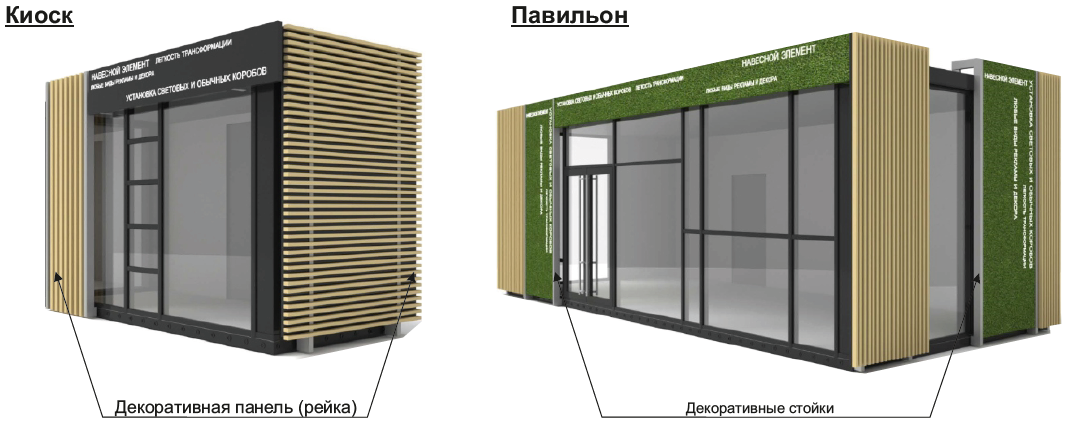 Цветовое решение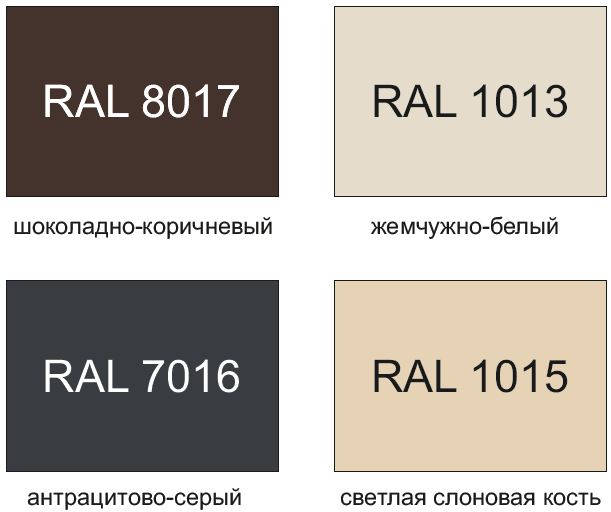 Пример группировки киосков и павильонов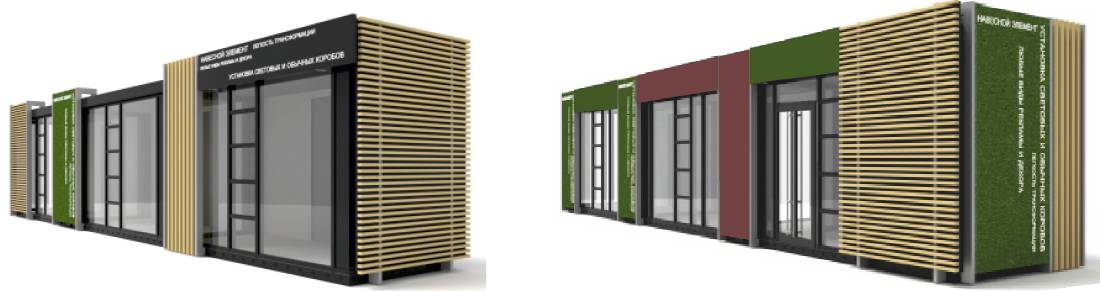 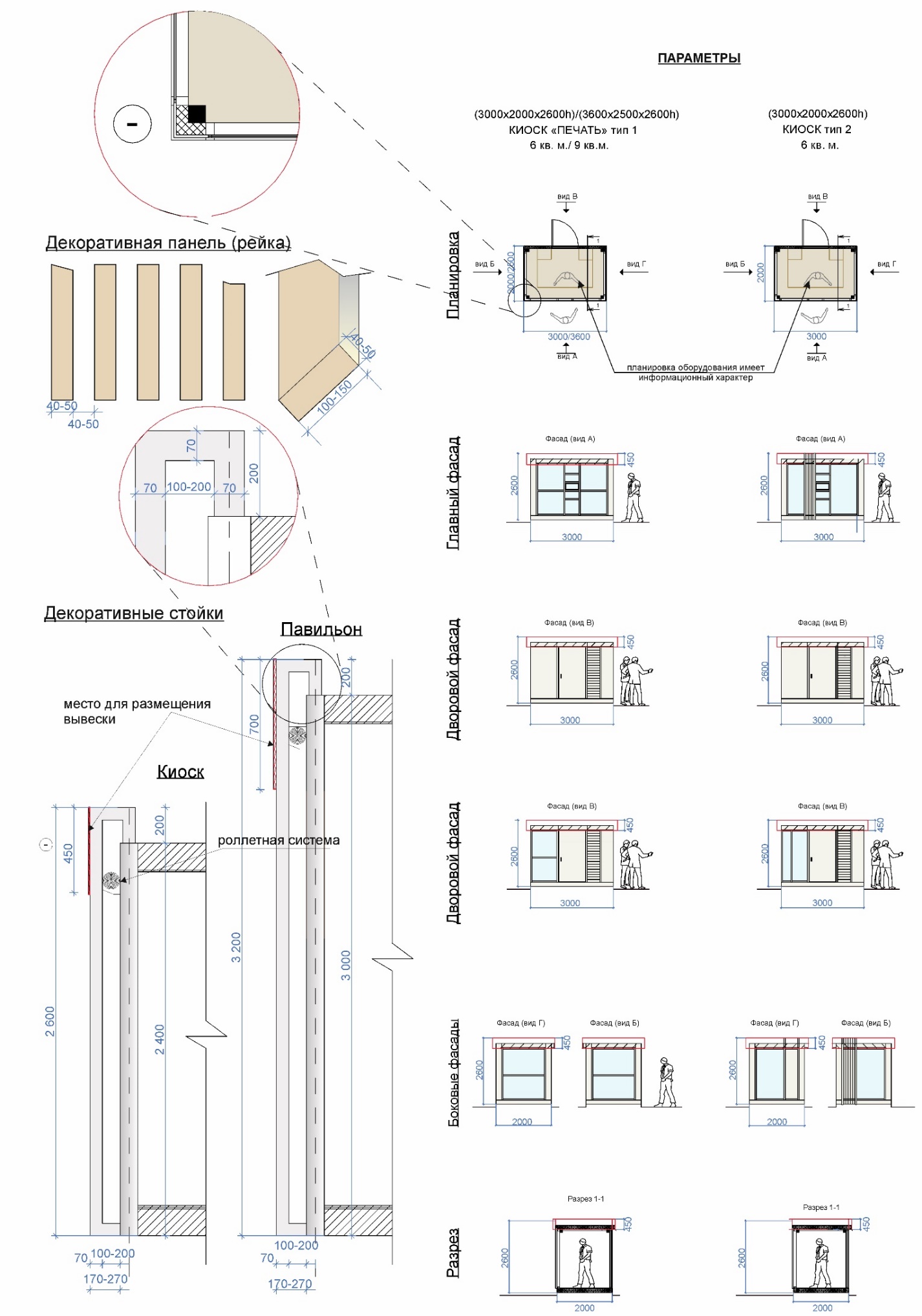 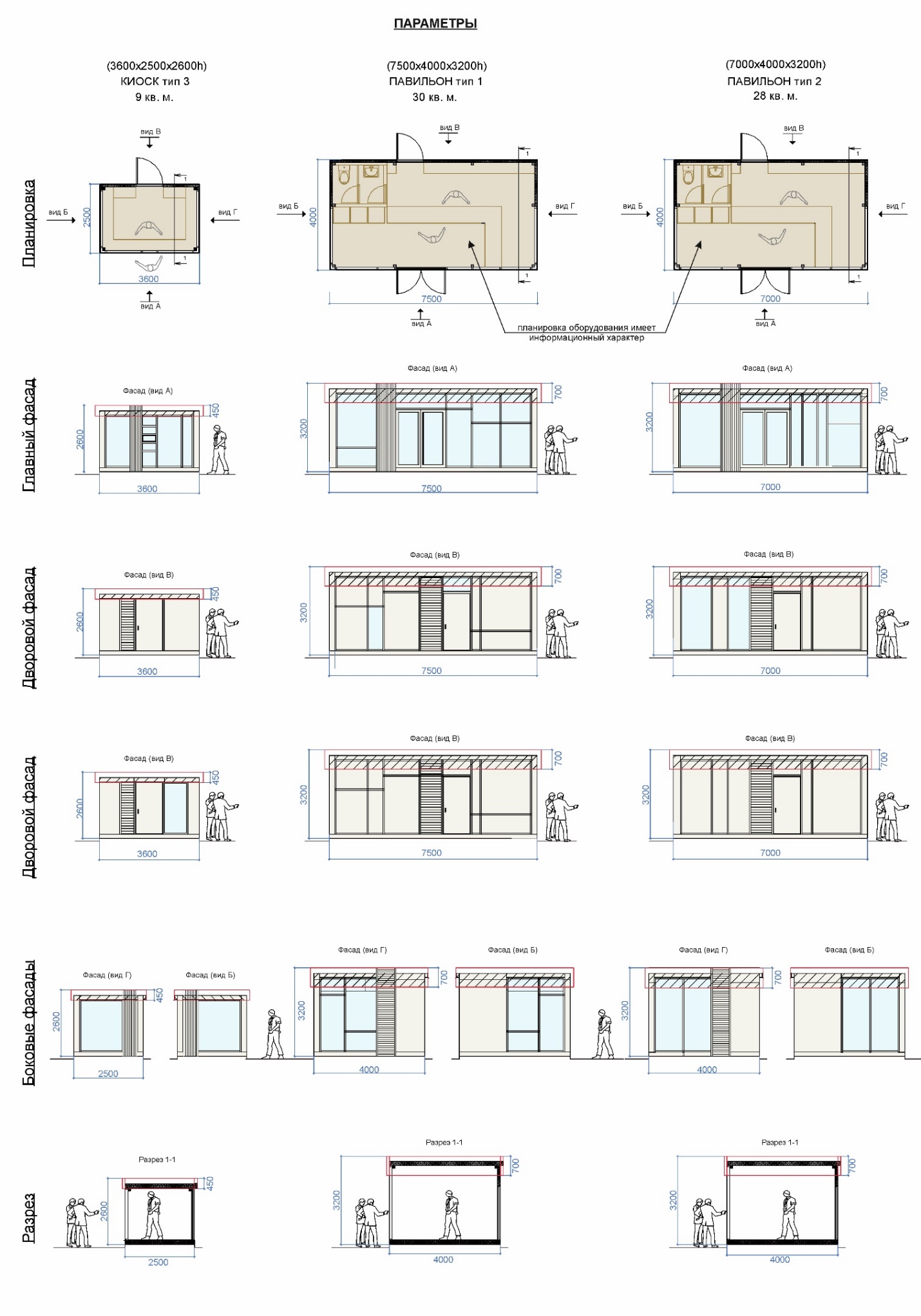 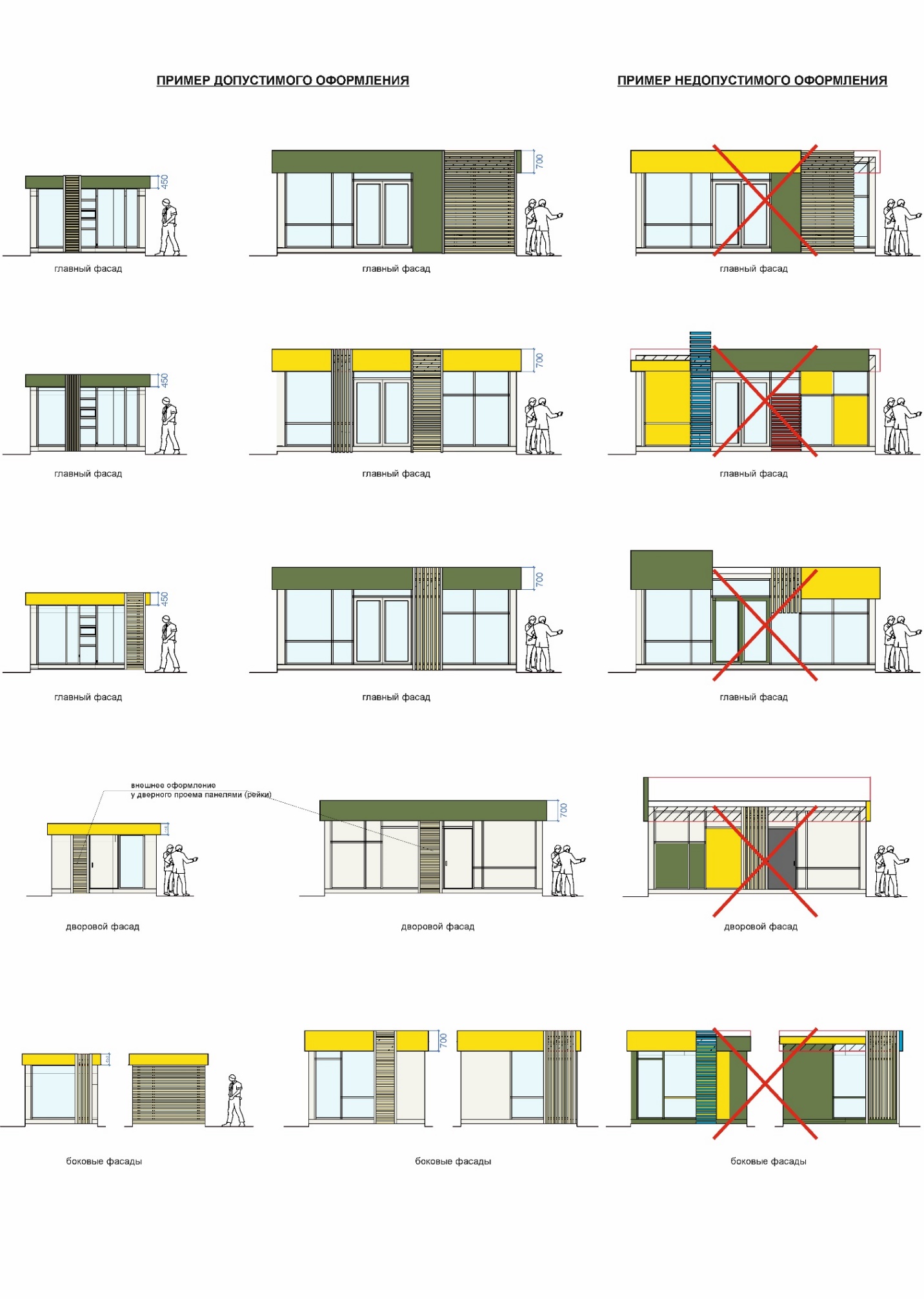 Приложение 4к аукционной документации ТРЕБОВАНИЯк типовым проектам палаток «Палатка»:«Палатка» тип 1 – площадь 6 кв. м (длина – 3,0 м, ширина – 2,0 м, высота в коньке – 2,2 м);«Палатка» тип 2 – площадь 9 кв. м (длина – 3,0 м, ширина – 3,0 м, высота в коньке – 2,2 м).Конструкции и материалы типовых проектов всех типов «Палатка»:несущий каркас: металлический;материал тента: ткань с ПВХ покрытием водостойким;крыша двускатная.Цветовое решение типовых проектов всех типов «Палатка»:дворовой фасад и крыша: RAL 8017 шоколадно-коричневый, RAL 7016 антрацитово-серый;боковые фасады и имитация декоративных панелей: RAL 1013 жемчужно-белый, RAL 1015 светлая слоновая кость.Установка вывески типовых проектов всех типов «Палатка»:вывеска состоит из графической и текстовой частей.Высота текстовой части – не более 150 мм.Высота графической части может превышать максимальную высоту текстовой части не более чем на 20%.Колористическое решение текстовой и графической частей определяется владельцем некапитального строения, сооружения.Требования к оформлению прилавка (торгового стола) типовых проектов «Палатка»:прилавок (торговый стол) декорируется чехлом в цвет материала тента с имитацией декоративных панелей по углам.Допускается размещение вывески на чехле для прилавка (торгового стола) – информация в виде текста или логотипа не более 50% от всего поля.Графическое изображение типового проекта «Палатка» представлено 
в Приложении к требованиям к типовым проектам палаток.ПРИЛОЖЕНИЕк Требованиям к типовым
проектам палатокГрафическое изображение типового проекта «Палатка»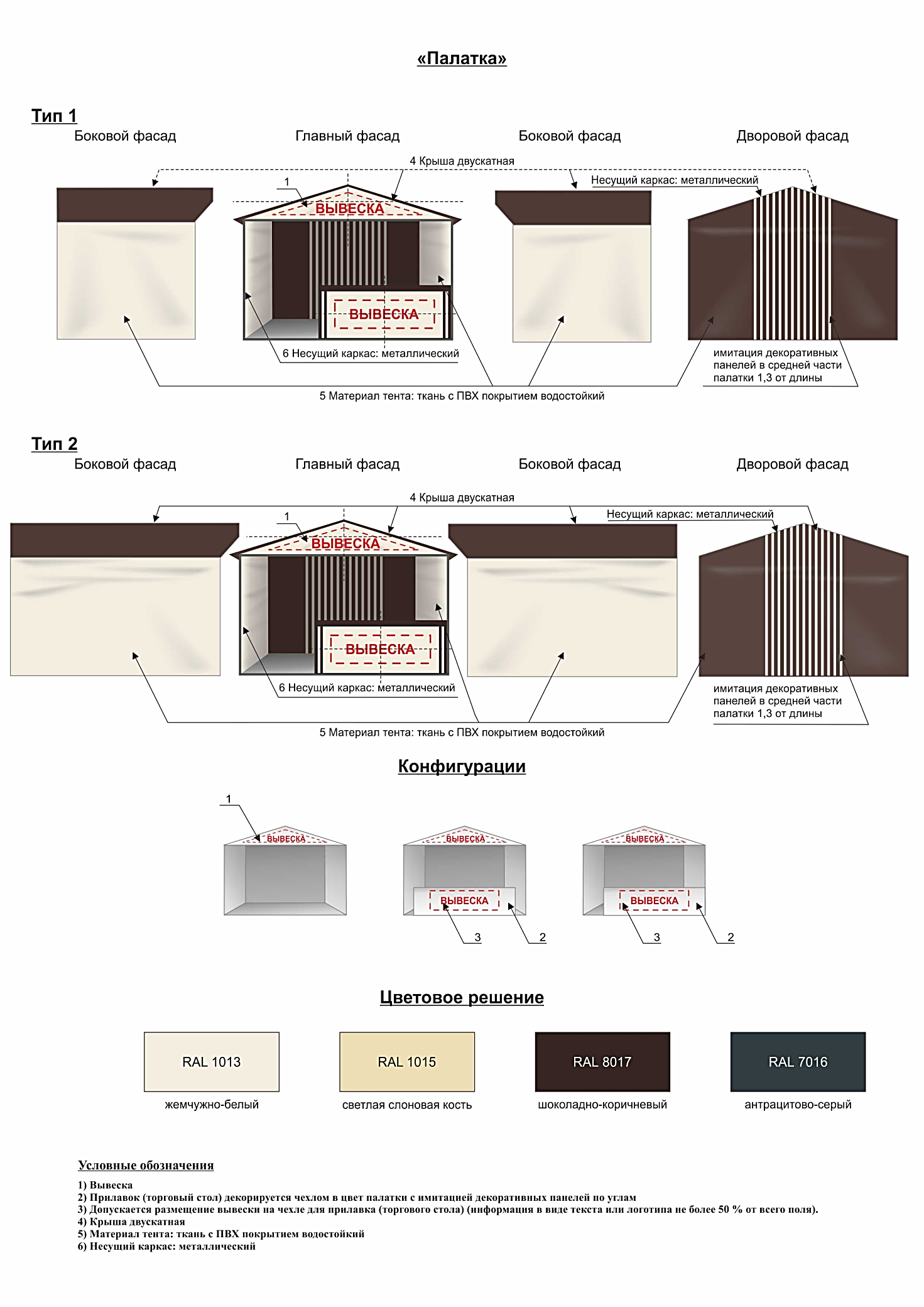 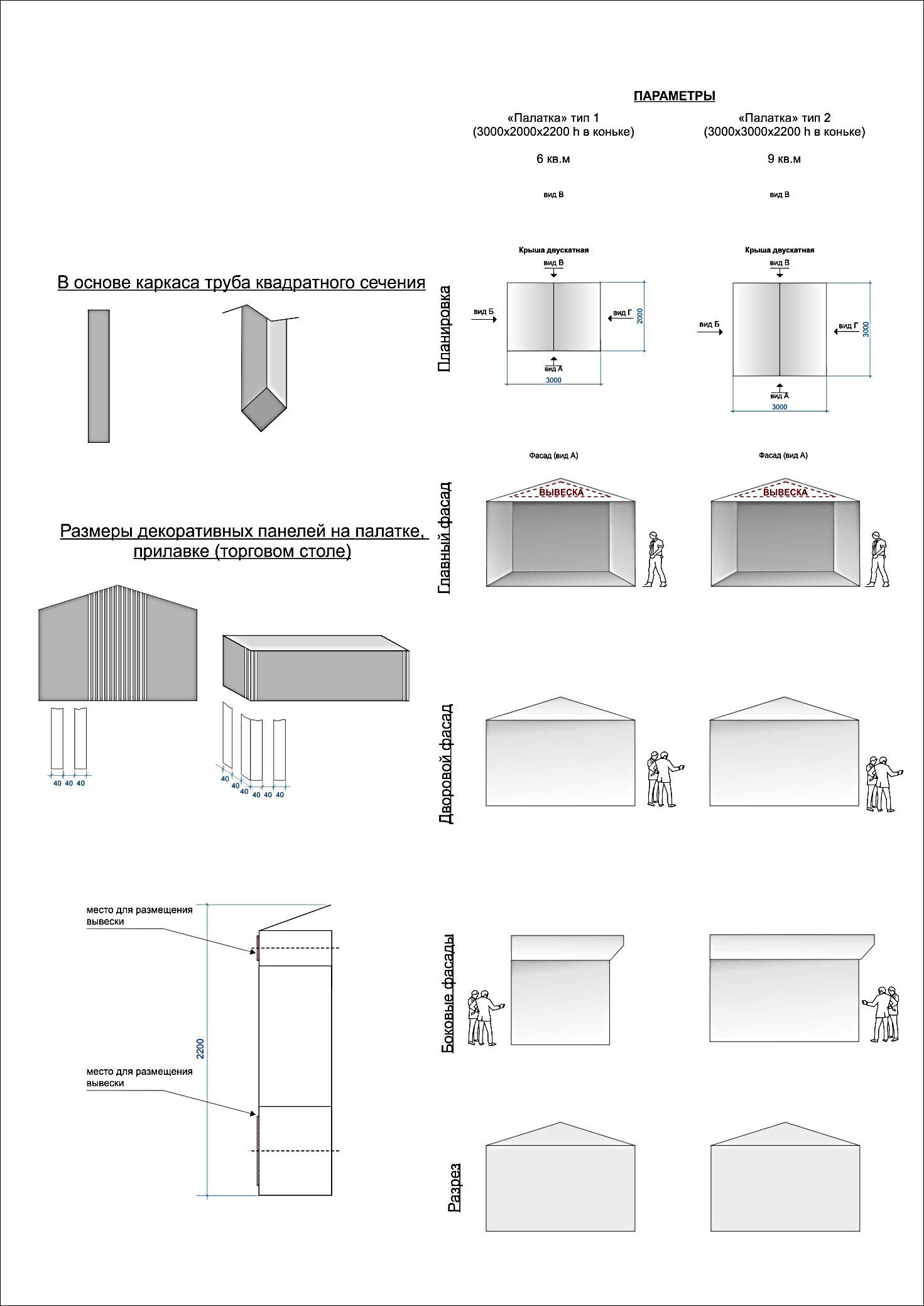 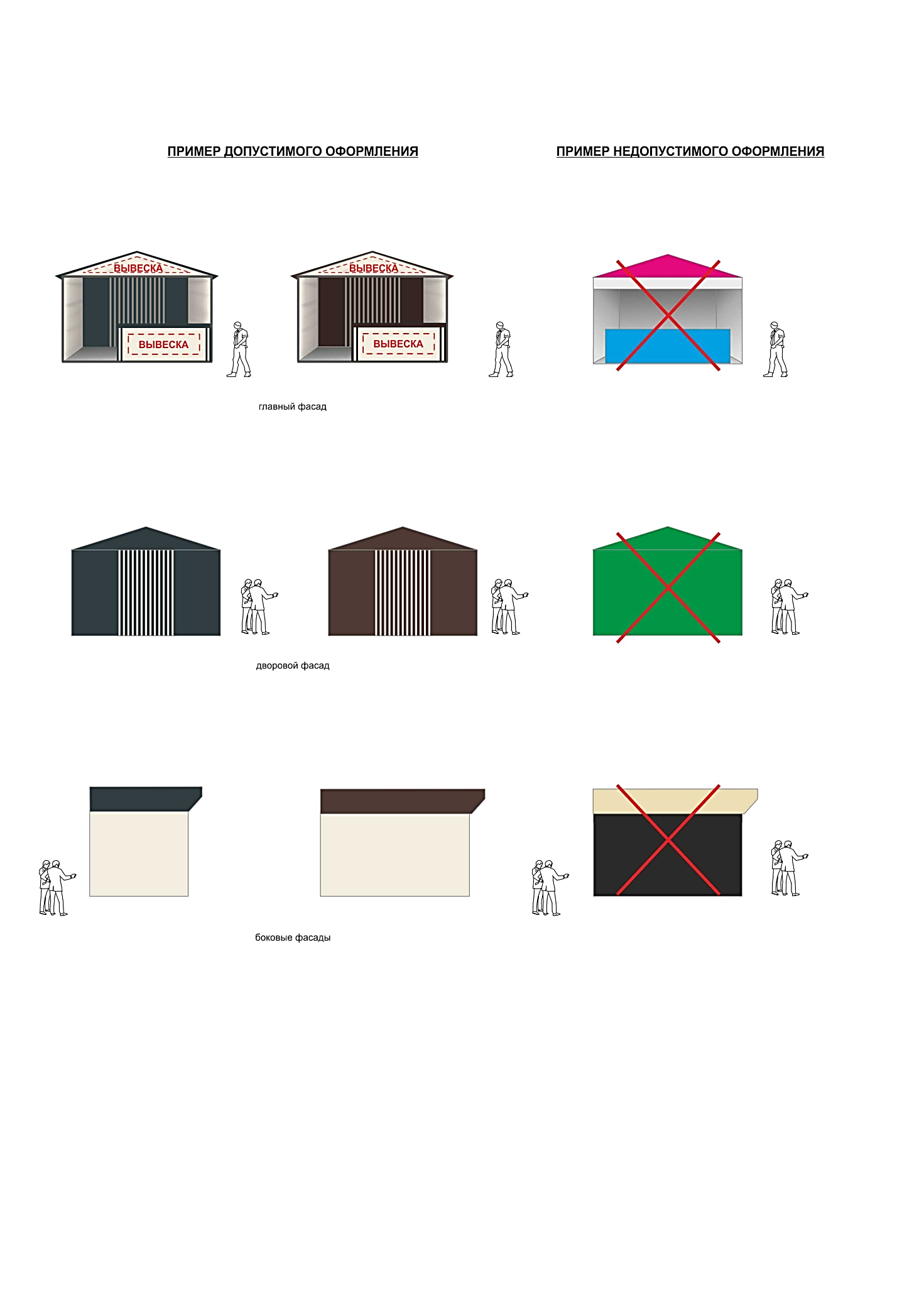 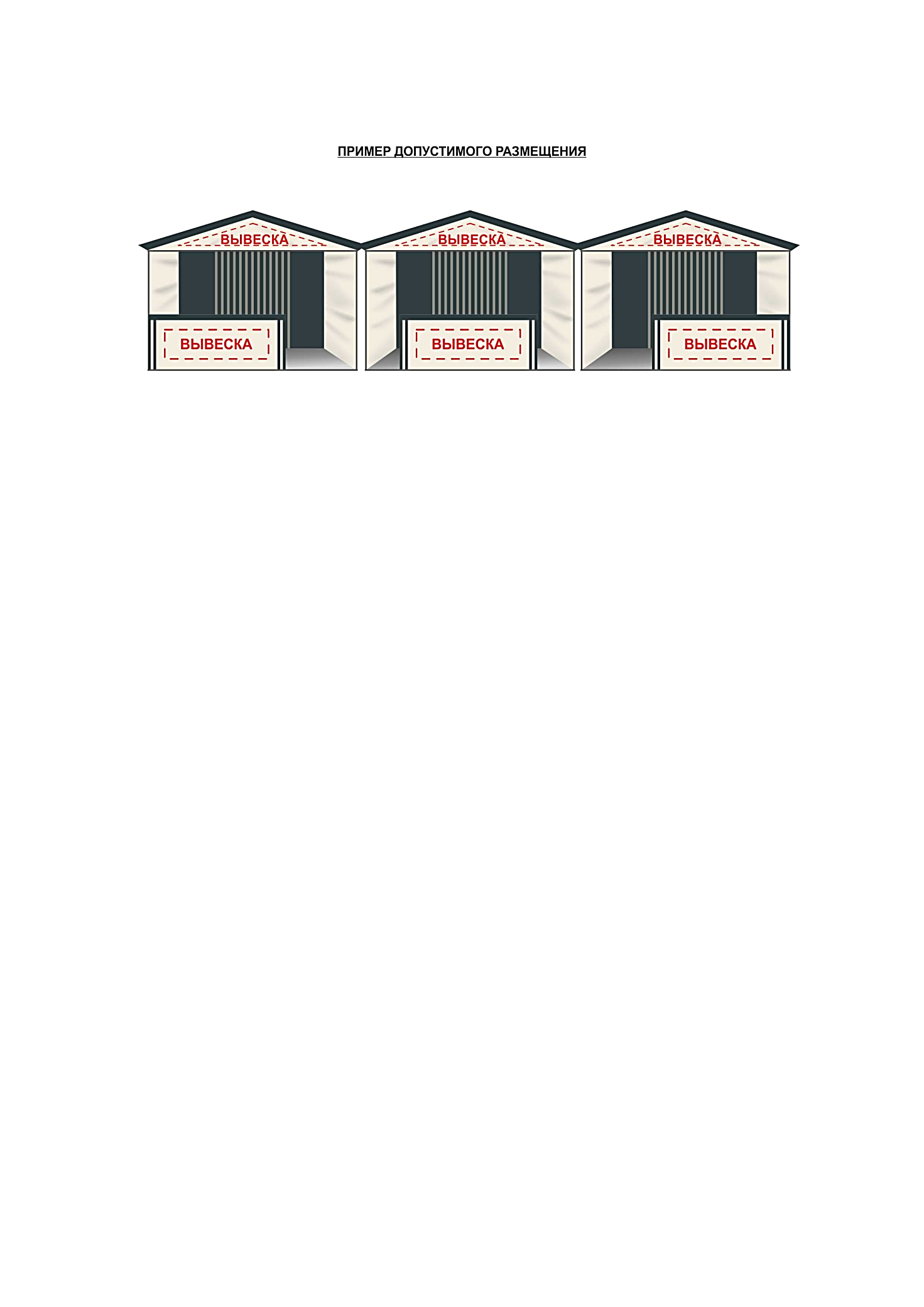 Приложение 5к аукционной документации ТРЕБОВАНИЯк типовым проектам торгового автомата (вендингового автомата) 
по продаже питьевой воды Торговый автомат (вендинговый автомат) по продаже питьевой воды»:«Торговый автомат (вендинговый автомат) по продаже питьевой воды» тип 1 – площадь 3,4 кв. м, высота – 4,21 м;«Торговый автомат (вендинговый автомат) по продаже питьевой воды с пеналом» тип 2 – площадь 3,4 кв. м, высота – 4,21 м.Конструкции и материалы типовых проектов всех типов «Торговый автомат (вендинговый автомат) по продаже питьевой воды»:несущий каркас: из металлических листов (толщина металла не менее 0,8 мм), из трубы профильной металлической (диаметром не менее 108 мм) и стальных уголков;бак: оболочка и крыша из гнутого металлического оцинкованного листа (толщина металла не менее 0,8 мм), емкость для воды из пищевой нержавеющей стали;допускается пенал для продажи бутылей – металлический;автоматический модуль: из листовой нержавеющей стали (толщина металла не менее 0,8 мм) без окрашивания;декоративные элементы внешней отделки: декоративные панели (рейки) – металл, дерево (с вертикальным расположением); декоративная полоса – пластик, композит (толщина не менее 5 мм).Цветовое решение типовых проектов всех типов «Торговый автомат (вендинговый автомат) по продаже питьевой воды»:несущий каркас: RAL 7040/ORACAL 076 серое окно;дверные переплеты: должны соответствовать выбранному RAL для каркаса;декоративные панели (рейки): RAL 1015/ORACAL 082 светлая слоновая кость;декоративная полоса: RAL 7016/ORACAL 073 антрацитово-серый;информационная панель на автоматическом модуле: поле панели RAL 7016/ORACAL 073 антрацитово-серый, текст панели RAL 9010/ORACAL 010 белый;информационная панель на двери: поле панели должно соответствовать RAL для каркаса; текст панели RAL 9010/ORACAL 010 белый;графическое изображение на пенале: RAL 9010/ORACAL 010 белый.Установка вывески типовых проектов всех типов «Торговый автомат (вендинговый автомат) по продаже питьевой воды»:вывеска состоит из графической и текстовой частей.Текстовая часть в виде отдельно стоящих букв, объемных или плоскостных, световых или несветовых.Высота информационного поля вывески – 700 мм, ширина информационного поля вывески – 1250 мм.Колористическое решение текстовой и графической частей вывески определяется владельцем некапитального строения, сооружения.Ширина текстовой части информационной панели на двери – 650 мм (для автоматов с пеналом – 600 мм), высота – 1600 мм (для автоматов с пеналом – 1300 мм).Ширина текстовой части информационной панели на автоматическом модуле – 400 мм, высота – 530 мм.Материал – пленка, пластик.Графическое изображение типовых проектов торгового автомата (вендингового автомата) по продаже питьевой воды представлено в Приложении к требованиям к типовым проектам торгового автомата (вендингового автомата) по продаже питьевой воды, палаткиПРИЛОЖЕНИЕк Требованиям к типовым
проектам торгового автомата (вендингового автомата) по продаже питьевой воды, палаткиГрафическое изображение типовых проектов торгового автомата (вендингового автомата) по продаже питьевой воды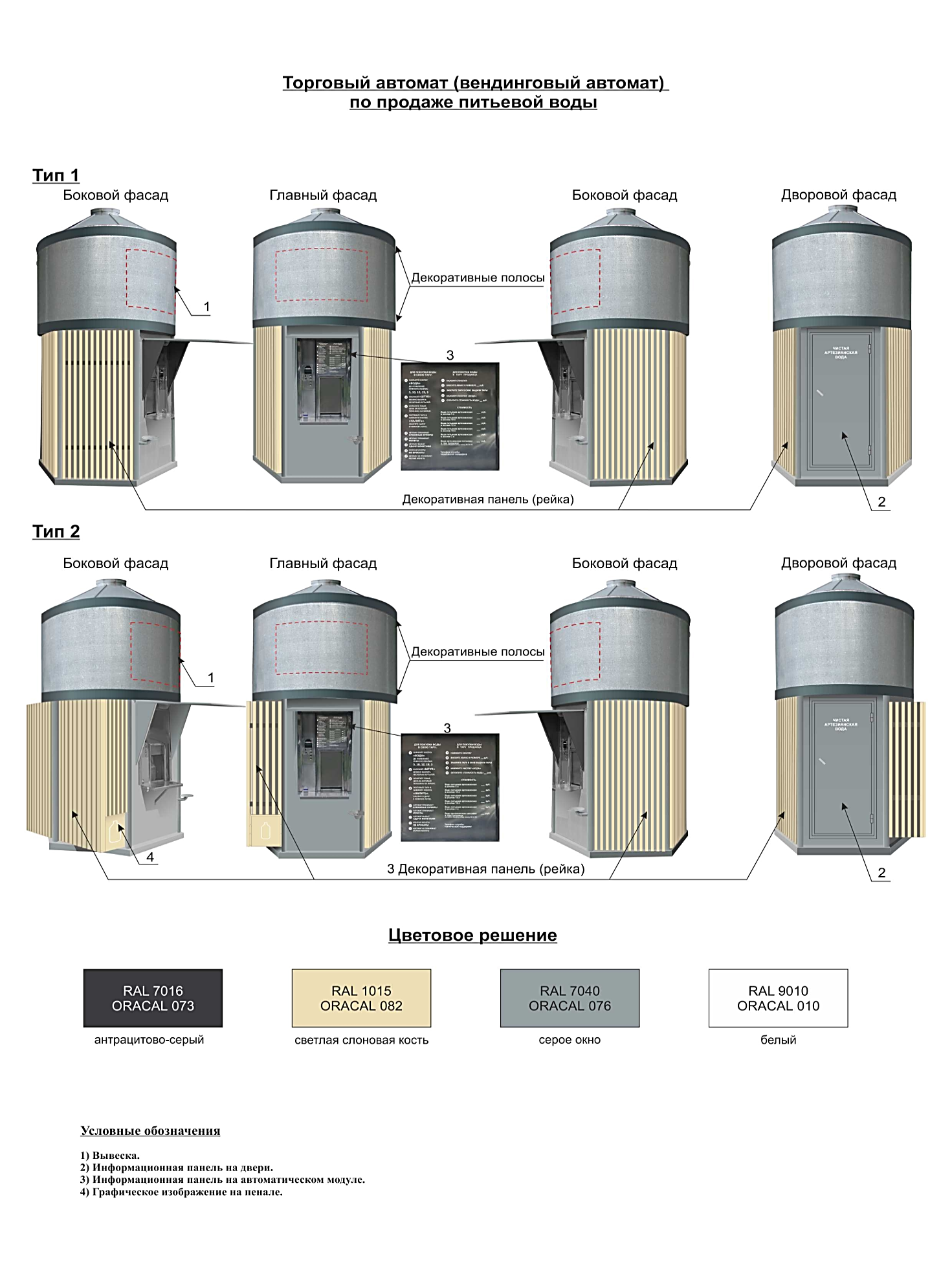 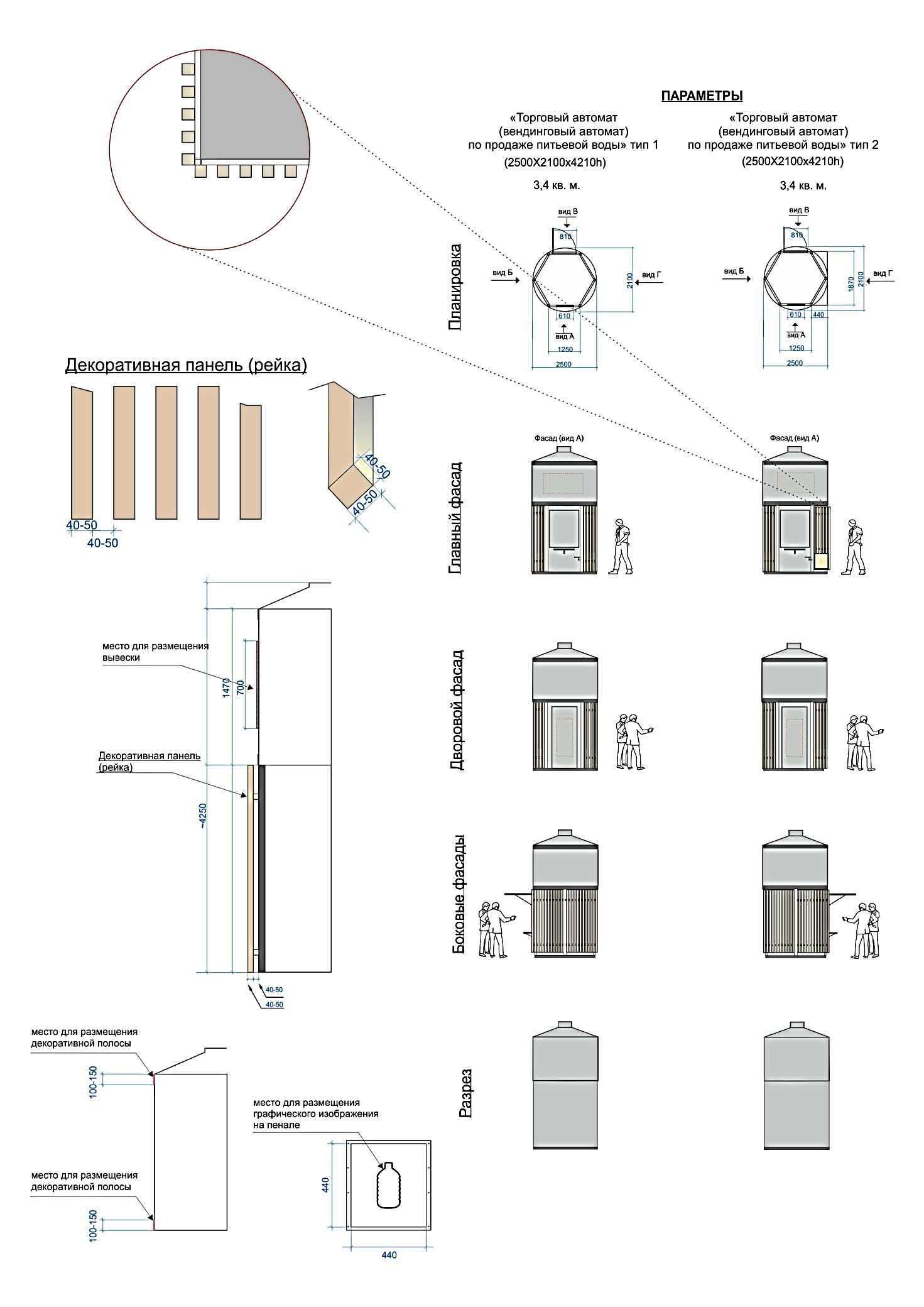 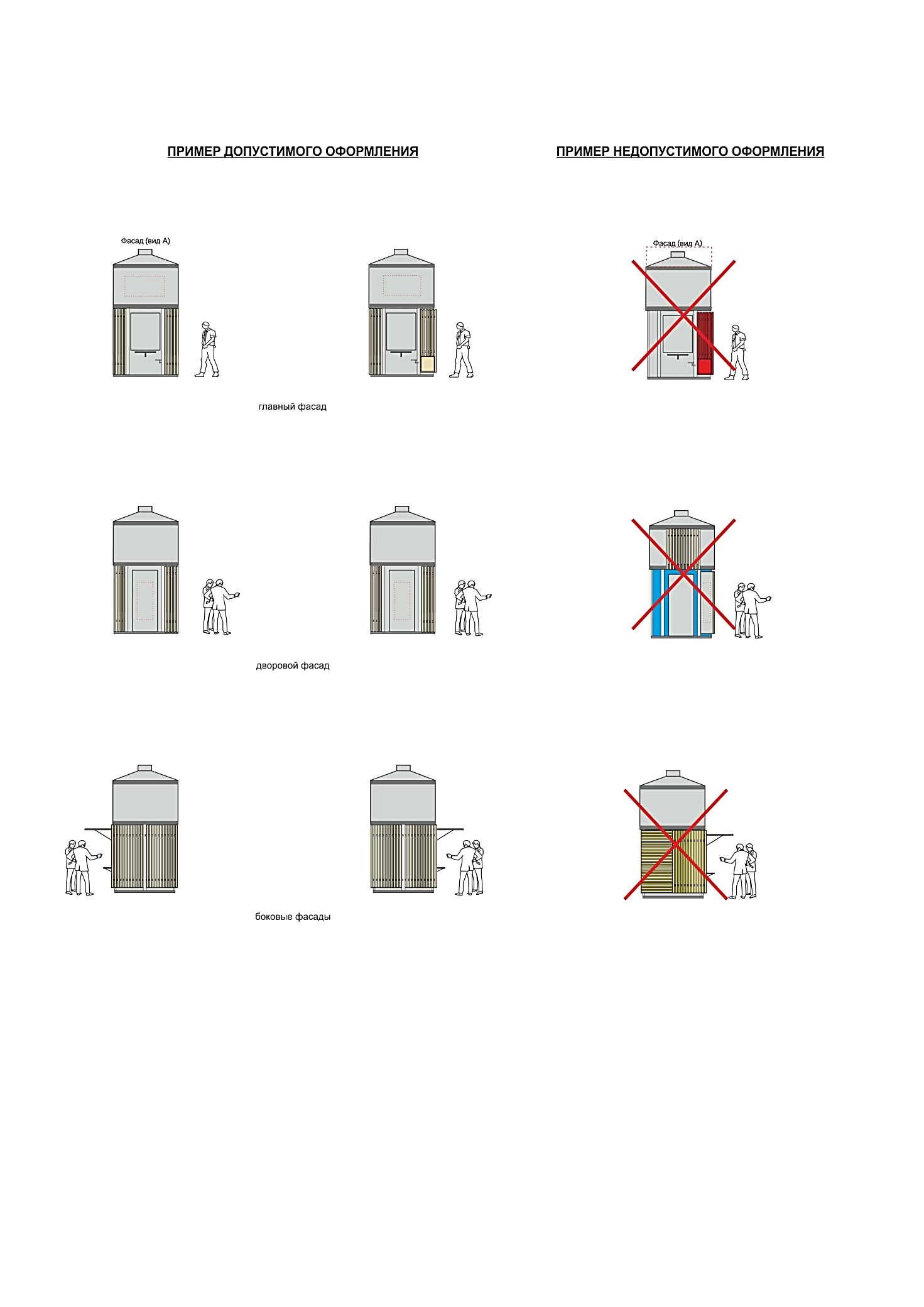 Вид НТОТорговый автомат (вендинговый автомат), тип 1, тип 2Учетный номер НТО И-ВА-2Местоположение НТОул. Карпинского, 25аРазмер площади места размещения НТО, кв. м.3,4Специализация НТОводаСрок размещения НТО, месяцев60Период размещения НТО60 месяцев с даты заключения договораНачальная цена аукциона (плата за размещение НТО за 1 год), руб.8 122,90Размер задатка (в размере начальной цены аукциона), руб.8 122,90Величина повышения начальной цены аукциона -  «шаг аукциона» (5% от начальной цены аукциона), руб.406,15Участники аукционаЮридические лица 
и индивидуальные 
предприниматели, являющиеся субъектами малого или среднего предпринимательства, организующие и осуществляющие торговую деятельностьСрок заключения договора Не ранее чем через 10 рабочих дней и не позднее 20 рабочих дней с даты размещения на электронной площадке протокола рассмотрения заявок на участие в аукционе 
(об итогах аукциона)Срок и порядок внесения итоговой цены аукционаИтоговая цена аукциона (плата за размещение НТО за 1 год) вносится за первый год размещения Объекта – в течение года с даты заключения договора.Вид НТОКиоск, тип 2Учетный номер НТО И-К-43Местоположение НТОул. Кавалерийская,2Размер площади места размещения НТО, кв. м.6Специализация НТОХлеб, хлебобулочные и кондитерские изделияСрок размещения НТО, месяцев60Период размещения НТО60 месяцев с даты заключения договораНачальная цена аукциона (плата за размещение НТО за 1 год), руб.14 194,57Размер задатка (в размере начальной цены аукциона), руб.14 194,57Величина повышения начальной цены аукциона -  «шаг аукциона» (5% от начальной цены аукциона), руб.709,73Участники аукционаЮридические лица 
и индивидуальные 
предприниматели, являющиеся субъектами малого или среднего предпринимательства, организующие и осуществляющие торговую деятельностьСрок заключения договора Не ранее чем через 10 рабочих дней и не позднее 20 рабочих дней с даты размещения на электронной площадке протокола рассмотрения заявок на участие в аукционе 
(об итогах аукциона)Срок и порядок внесения итоговой цены аукционаИтоговая цена аукциона (плата за размещение НТО за 1 год) вносится за первый год размещения Объекта – в течение года с даты заключения договора.Владелец павильона, киоска, помимо платы не позднее 30 дней с даты заключения договора вносит обеспечительный (авансовый) платеж в размере годовой платы.Обеспечительный (авансовый) платеж засчитывается в счет оплаты по договору за последний год его действия, а также в счет иных денежных обязательств, предусмотренных договором (задолженность, пени, штрафы, расходы на демонтаж и иные платежи)Вид НТОПавильон, тип 1Учетный номер НТО И-П-6Местоположение НТОул. Карпинского, 31Размер площади места размещения НТО, кв. м.30Специализация НТООвощи и фруктыСрок размещения НТО, месяцев60Период размещения НТО60 месяцев с даты заключения договораНачальная цена аукциона (плата за размещение НТО за 1 год), руб.71 672,65Размер задатка (в размере начальной цены аукциона), руб.71 672,65Величина повышения начальной цены аукциона -  «шаг аукциона» (5% от начальной цены аукциона), руб.3 583,63Участники аукционаЮридические лица 
и индивидуальные 
предприниматели, являющиеся субъектами малого или среднего предпринимательства, организующие и осуществляющие торговую деятельностьСрок заключения договора Не ранее чем через 10 рабочих дней и не позднее 20 рабочих дней с даты размещения на электронной площадке протокола рассмотрения заявок на участие в аукционе 
(об итогах аукциона)Срок и порядок внесения итоговой цены аукционаИтоговая цена аукциона (плата за размещение НТО за 1 год) вносится за первый год размещения Объекта – в течение года с даты заключения договора.Владелец павильона, киоска, помимо платы не позднее 30 дней с даты заключения договора вносит обеспечительный (авансовый) платеж в размере годовой платы.Обеспечительный (авансовый) платеж засчитывается в счет оплаты по договору за последний год его действия, а также в счет иных денежных обязательств, предусмотренных договором (задолженность, пени, штрафы, расходы на демонтаж и иные платежи)Вид НТОПалатка, тип 1Учетный номер НТО М-ПЛ-61Местоположение НТОул. Степана Разина, 75Размер площади места размещения НТО, кв. м.6Специализация НТООвощи и фруктыСрок размещения НТО, месяцев12Период размещения НТО12 месяцев с даты заключения договораНачальная цена аукциона (плата за размещение НТО за 1 год), руб.15 449,23Размер задатка (в размере начальной цены аукциона), руб.15 449,23Величина повышения начальной цены аукциона -  «шаг аукциона» (5% от начальной цены аукциона), руб.772,46Участники аукционаЮридические лица 
и индивидуальные 
предприниматели, являющиеся субъектами малого или среднего предпринимательства, организующие и осуществляющие торговую деятельностьСрок заключения договора Не ранее чем через 10 рабочих дней и не позднее 20 рабочих дней с даты размещения на электронной площадке протокола рассмотрения заявок на участие в аукционе 
(об итогах аукциона)Срок и порядок внесения итоговой цены аукционаИтоговая цена аукциона вносится за весь срок действия договора не позднее 15 дней с даты заключения договораВид НТОПалатка, тип 1Учетный номер НТО К-ПЛ-7Местоположение НТОул. Чистопольская, 17Размер площади места размещения НТО, кв. м.6Специализация НТОНепродовольственные товарыСрок размещения НТО, месяцев12Период размещения НТО12 месяцев с даты заключения договораНачальная цена аукциона (плата за размещение НТО за 1 год), руб.5 283,66Размер задатка (в размере начальной цены аукциона), руб.5 283,66Величина повышения начальной цены аукциона -  «шаг аукциона» (5% от начальной цены аукциона), руб.264,18Участники аукционаЮридические лица 
и индивидуальные 
предприниматели, являющиеся субъектами малого или среднего предпринимательства, организующие и осуществляющие торговую деятельностьСрок заключения договора Не ранее чем через 10 рабочих дней и не позднее 20 рабочих дней с даты размещения на электронной площадке протокола рассмотрения заявок на участие в аукционе 
(об итогах аукциона)Срок и порядок внесения итоговой цены аукционаИтоговая цена аукциона вносится за весь срок действия договора не позднее 15 дней с даты заключения договораВид НТОПалатка, тип 1Учетный номер НТО К-ПЛ-8Местоположение НТОул. Чистопольская, 21Размер площади места размещения НТО, кв. м.6Специализация НТООвощи и фруктыСрок размещения НТО, месяцев12Период размещения НТО12 месяцев с даты заключения договораНачальная цена аукциона (плата за размещение НТО за 1 год), руб.5 721,31Размер задатка (в размере начальной цены аукциона), руб.5 721,31Величина повышения начальной цены аукциона -  «шаг аукциона» (5% от начальной цены аукциона), руб.286,07Участники аукционаЮридические лица 
и индивидуальные 
предприниматели, являющиеся субъектами малого или среднего предпринимательства, организующие и осуществляющие торговую деятельностьСрок заключения договора Не ранее чем через 10 рабочих дней и не позднее 20 рабочих дней с даты размещения на электронной площадке протокола рассмотрения заявок на участие в аукционе 
(об итогах аукциона)Срок и порядок внесения итоговой цены аукционаИтоговая цена аукциона вносится за весь срок действия договора не позднее 15 дней с даты заключения договораВид НТОПавильон, тип 1Учетный номер НТО Н-П-40Местоположение НТОул. 40-летия Победы, 8Размер площади места размещения НТО, кв. м.30Специализация НТООбщественное питание и продукция общественного питанияСрок размещения НТО, месяцев60Период размещения НТО60 месяцев с даты заключения договораНачальная цена аукциона (плата за размещение НТО за 1 год), руб.55 934,32Размер задатка (в размере начальной цены аукциона), руб.55 934,32Величина повышения начальной цены аукциона -  «шаг аукциона» (5% от начальной цены аукциона), руб.2 796,72Участники аукционаЮридические лица 
и индивидуальные 
предприниматели, являющиеся субъектами малого или среднего предпринимательства, организующие и осуществляющие торговую деятельностьСрок заключения договора Не ранее чем через 10 рабочих дней и не позднее 20 рабочих дней с даты размещения на электронной площадке протокола рассмотрения заявок на участие в аукционе 
(об итогах аукциона)Срок и порядок внесения итоговой цены аукционаИтоговая цена аукциона (плата за размещение НТО за 1 год) вносится за первый год размещения Объекта – в течение года с даты заключения договора.Владелец павильона, киоска, помимо платы не позднее 30 дней с даты заключения договора вносит обеспечительный (авансовый) платеж в размере годовой платы.Обеспечительный (авансовый) платеж засчитывается в счет оплаты по договору за последний год его действия, а также в счет иных денежных обязательств, предусмотренных договором (задолженность, пени, штрафы, расходы на демонтаж и иные платежи)Вид НТОПавильон, тип 1Учетный номер НТО Н-П-41Местоположение НТОул. 40-летия Победы, 8Размер площади места размещения НТО, кв. м.30Специализация НТООбщественное питание и продукция общественного питанияСрок размещения НТО, месяцев60Период размещения НТО60 месяцев с даты заключения договораНачальная цена аукциона (плата за размещение НТО за 1 год), руб.55 934,32Размер задатка (в размере начальной цены аукциона), руб.55 934,32Величина повышения начальной цены аукциона -  «шаг аукциона» (5% от начальной цены аукциона), руб.2 796,72Участники аукционаЮридические лица 
и индивидуальные 
предприниматели, являющиеся субъектами малого или среднего предпринимательства, организующие и осуществляющие торговую деятельностьСрок заключения договора Не ранее чем через 10 рабочих дней и не позднее 20 рабочих дней с даты размещения на электронной площадке протокола рассмотрения заявок на участие в аукционе 
(об итогах аукциона)Срок и порядок внесения итоговой цены аукционаИтоговая цена аукциона (плата за размещение НТО за 1 год) вносится за первый год размещения Объекта – в течение года с даты заключения договора.Владелец павильона, киоска, помимо платы не позднее 30 дней с даты заключения договора вносит обеспечительный (авансовый) платеж в размере годовой платы.Обеспечительный (авансовый) платеж засчитывается в счет оплаты по договору за последний год его действия, а также в счет иных денежных обязательств, предусмотренных договором (задолженность, пени, штрафы, расходы на демонтаж и иные платежи)Длина, мм-Ширина, мм-Высота, ммVII. Заключительные положения7.1. Любые споры, возникающие из настоящего договора или в связи с ним, разрешаются Сторонами путем ведения переговоров, а при недостижении согласия в судебном порядке в Арбитражном суде Пермского края либо в судах общей юрисдикции города Перми.7.2. Любое уведомление, которое одна Сторона направляет другой Стороне, высылается в виде письма. Все возможные претензии рассматриваются в течение десяти рабочих дней со дня получения их Сторонами.Департамент вправе обеспечивать уведомление Владельца о наступлении (истечении) сроков платежа, о состоянии задолженности по договору, а также 
об иных сведениях по поводу исполнения обязательств по договору, в том числе с использованием средств оператора мобильной (сотовой) связи посредством SMS-уведомлений (сообщений) на телефонный номер (телефонные номера) средств мобильной (сотовой) Владельца, указанный (указанные) в договоре.При изменении телефонного номера (телефонных номеров) средств 
мобильной (сотовой) связи Владелец обязан в течение пяти дней письменно 
уведомить об этом Департамент, сообщив новый телефонный номер (новые 
телефонные номера) средств мобильной (сотовой) связи.7.3. В остальных случаях, не предусмотренных настоящим договором, Стороны руководствуются действующим законодательством Российской Федерации, Пермского края, правовыми  актами  города  Перми.7.4. Настоящий договор составлен в двух экземплярах – по одному для каждой из Сторон.VIII. Адреса, реквизиты и подписи СторонДепартамент      			                       Владелец